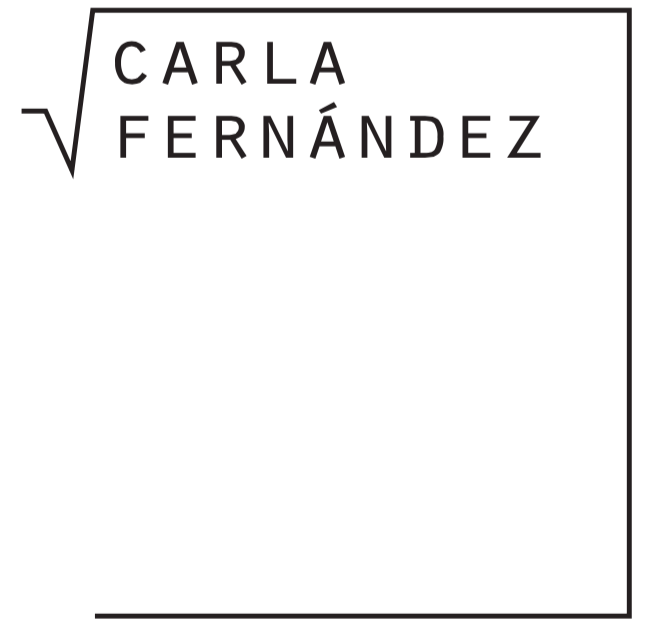 Conoce al diseñador. Preinauguración de exhibición. TiendaPor primera vez en Los Ángeles, para conocer a la aclamada diseñadora de ropa y textiles Carla Fernández y para preinaugurar la exhibición, realzando sus colaboraciones con artesanos mexicanos y su destacada ropa de vanguardia. Conoce sobre los procesos utilizados en su trabajo de tejido, teñido, fieltros y bordado.Sé unos de los primeros en comprar exclusivamente en Los Ángeles su nueva colección Otoño/Invierno 2015 y sus artículos para el hogar. La exhibición está curada por Renée Zellweger de la escuela de verano de San Francisco. La exhibición continua hasta el 28 de septiembre de 2015Creadores desde la escena artística en México, incluyendo a la fotógrafa Gabriela Iturbide, el artista multimedia Pedro Reyes, el escultor Ramiro Chávez y otros, también estarán presentes. Además, una curaduría de decoración de hogar así como de joyería de cerámica y madera tallada por Carla Fernández y sus colegas, incluyendo las colecciones M de México, Oaxifornia y Sangre de mi Sangre.